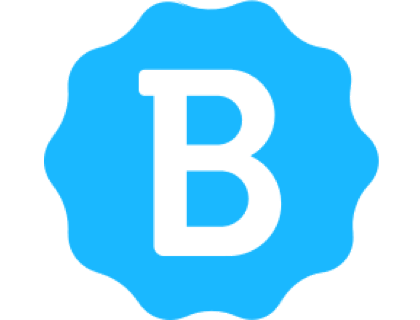 Expense Reimbursement Form TemplateExpense Reimbursement Form[Business Name]Employee Name: _______________________Employee ID #: _________________________Manager: ____________________________***Please ensure that all receipts for items listed above are attached to this form.***☐ I certify that the expense(s) listed above are accurately recorded and represent only expenditures made for business purposes.Signature: _________________________		Date Submitted: ______________________Purchase DateItem DescriptionTotal